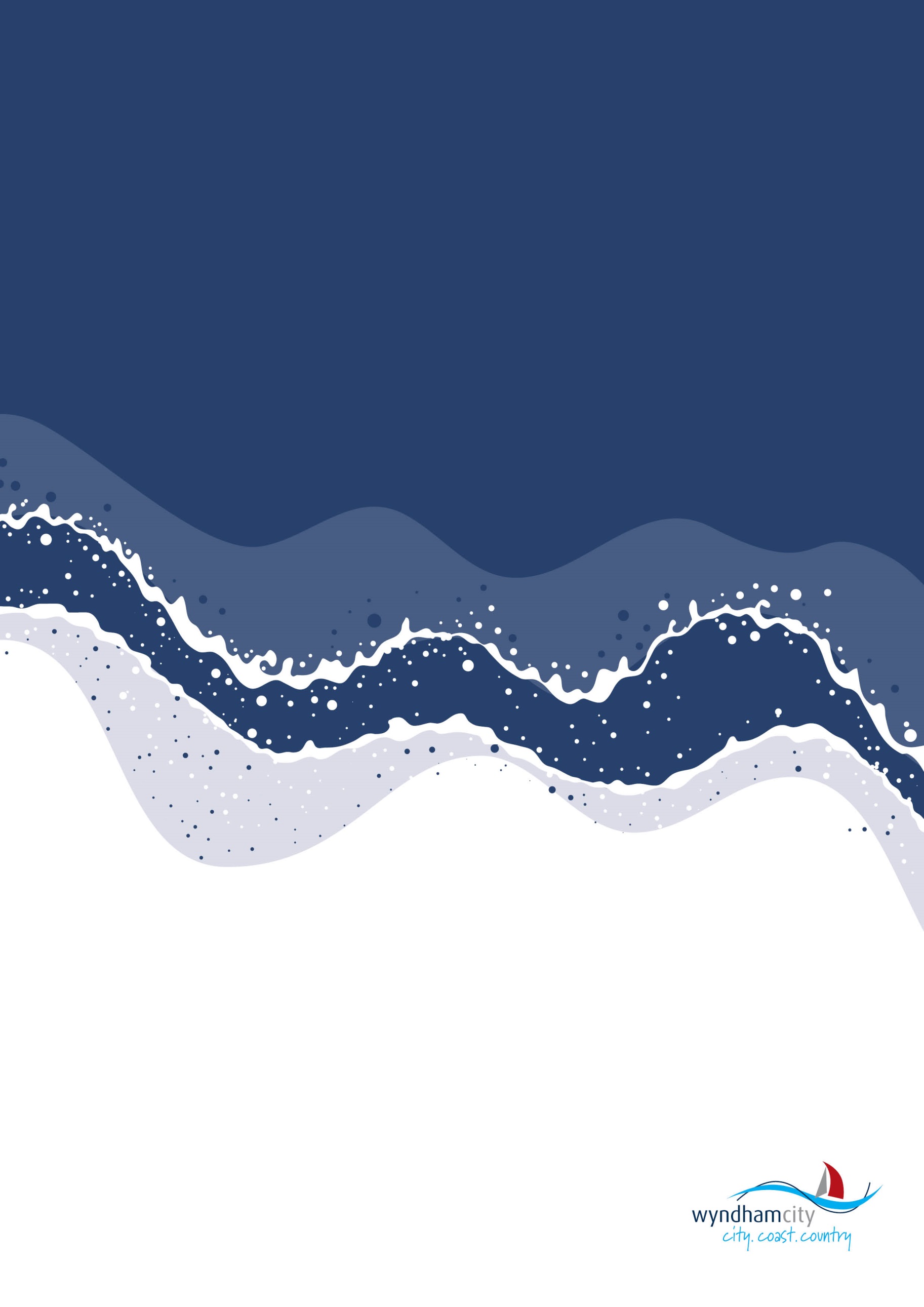 Wyndham Council WardsHarrison WardThe Harrison Ward is situated to the east of Wyndham. It is home to a highly diverse population, as well as a large number of businesses, particularly those in the industrial sector.The Harrison Ward includes industrial precincts in Laverton, Laverton North, and Truganina, as well as residential areas in Point Cook, Truganina, Williams Landing and some parts of Hoppers Crossing. The Harrison Ward population in 2016 was estimated to be around 85,800 people based on population forecasts. The Harrison Ward is forecast to have the smallest increase in population, albeit an increase of 44,600 residents between 2016-2036, with a population of 130,500 by 2036. In 2016 it was the largest Ward in Wyndham and by 2036 it is expected to be the smallest Ward.The Harrison Ward is home to the newest residents and is the most culturally diverse Ward in Wyndham.Chaffey WardThe Chaffey Ward is situated in the centre of the Wyndham municipality and includes the suburbs of Tarneit, and parts of Werribee and Hoppers Crossing. Similarly to all other areas of Wyndham, the population residing in the Chaffey Ward is forecast to increase considerably over the next 20 years. The Chaffey Ward population as at 2016 is estimated to be around 75,000 people based on population forecasts. The Chaffey Ward is expected to increase by over 57,000 residents (76%) between 2016 and 2036, and is forecast to have a population of around 132,000 people by 2036, making it the second largest Ward in Wyndham. Filipino and Tagalog are the most widely spoken languages other than English, followed by Punjabi and Arabic.Iramoo WardWyndham City’s Iramoo Ward includes the suburbs of Werribee, Werribee South, Cocoroc, Little River, Mambourin, Manor Lakes, Wyndham Vale, Quandong and Eynesbury. It is the largest ward in Wyndham by land size. The Iramoo Ward contained around a quarter of the Wyndham population (53,000 residents) in 2016.The Iramoo Ward is estimated to be the smallest ward in Wyndham in 2016, with a population of around 53,000 people. The Iramoo Ward is forecast to grow by 200%, the largest population growth in the municipality, with an additional 108,600 residents living in this ward between 2016 and 2036. By 2031, it is forecast to be the largest Ward in Wyndham. The top overseas countries of birth are England, followed by India, New Zealand, Italy and Philippines. European languages are more common in Iramoo than other areas of Wyndham. Italian was the most common language spoken at home other than English.Wyndham Suburbs Hoppers CrossingGeographically, Hoppers Crossing is positioned in the middle of the Wyndham Local Government Area (LGA). It is one of the oldest, most established suburbs in Wyndham, which boasts key infrastructure including the Hoppers Crossing Railway Station, Pacific Werribee shopping complex and more than 5 primary and secondary schools. Named after early landholders, the Hopper family, Hoppers Crossing is now the most densely populated suburb of Wyndham, home to over 38,000 residents.PopulationIn 2016 the estimated population of Hoppers Crossing is 38,134 people, approximately 18% of the total population of Wyndham.   Since 2011, the population of Hoppers Crossing has decreased in size by 2%, while the population of Wyndham overall has increased by 31%. ForecastThe population of Hoppers Crossing is forecast to decrease by an estimated 1.1% and a total of 418 residents between 2016 and 2036. This forecast reduction will see the population of Hoppers Crossing go from 38,134 residents in 2016 to 37,716 in 2036. AgeOverall Hoppers Crossings residents tend to be older than Wyndham residents.  In 2011 the median age of Hoppers Crossing residents was 35 years compared to 32 years across Wyndham. BirthsThe number of births to parents living in Hoppers Crossing was 547 in 2014, an increase of 11% since 2010. Cultural DiversityIn 2011, 31% of Hoppers Crossing residents were born overseas compared to 34% of residents in Wyndham. Compared to residents in Wyndham, a smaller proportion of Hoppers Crossing residents reported speaking a language other than English at home (36% and 33% respectively). Arabic, Filipino/Tagalog, and Italian were the most common languages other than English spoken in Hoppers Crossing homes.  HouseholdsIn 2016, the average household size in Hoppers Crossing is estimated to be 2.8 people per household, marginally smaller than the Wyndham household average of 2.9 people. Couple families with dependent children are the most common household type in Hoppers Crossing and Wyndham.TenureAlmost one third (31%) of Hoppers Crossing homes were owned outright in 2011, compared to 21% of homes across Wyndham.    Fewer homes in Hoppers Crossing compared to Wyndham, were rented privately (18% and 23% respectively).  EmploymentIn 2011, the top industries of employment for Hoppers Crossing employees were manufacturing, retail, healthcare and social assistance, and transport, postal and warehousing.  In 2011, clerical and administrative (17%) and technicians and trades (15%) were the most common occupations held by Hoppers Crossing residents. Journey to work Car as driver was the most common method of travel to work for Hoppers Crossing and Wyndham employees in 2011 (67% and 66% respectively).  Approximately 10% of Hoppers Crossing residents travelled by train to work in 2011, and less than 1% rode a bicycle. EducationA vocational qualification was the more common qualification obtained by Hoppers Crossing residents in 2011. Approximately 13% of Hoppers Crossing residents had achieved a Bachelor degree, compared to 19% of residents across Wyndham.   Need for assistanceA slightly larger proportion of Hoppers Crossing residents required assistance with core activities in 2011, compared to Wyndham (4% and 3%, respectively).SEIFA Index of Relative Social Disadvantage (IRSD)In 2011 Hoppers Crossing had a SEIFA IRSD score of 980, which is lower than the Wyndham score of 1013. This means that Hoppers Crossing is more socially disadvantaged than the municipality overall. TruganinaTruganina is a highly diverse area located in the east of the Wyndham LGA. In 2016, there were an estimated 19,538 residents and more than 6,000 households in Truganina. As well as having a rapidly growing residential area, there is a significant industrial hub within suburb. In 2015, there were over 900 business located across Truganina, the majority of which were in the Transport, Postal and Warehousing Industry. Population Between 2011 and 2016, the population of Truganina has more than doubled to an estimated 19,538 people; 9% of the total Wyndham population.Forecast
The population of Truganina is forecast to more than double between 2016 and 2036 (104.2%). The estimated population of Truganina is estimated to increase from 19,538 residents in 2016, to 39,892 residents in 2036. The largest growth is forecast to occur between 2016 and 2021, when the population is expected to increase by 10,111 residents (51.8%). AgeIn 2011 the median age of Truganina residents was 28 years and was lower than the Wyndham median age of 32 years.  Truganina is estimated to have a larger proportion of young people than Wyndham, in particular 0-4 year olds.  Births In 2014, the number of births to parents living in Truganina was 452, an increase of 144% since 2010. Cultural Diversity Truganina is more culturally diverse than Wyndham.  In 2011 45% of Truganina residents were born overseas, compared to 34% of Wyndham residents overall. 45% of Truganina residents speak a language other than English at home compared to 30% of Wyndham residents. The most common languages other than English spoken in the homes of Truganina residents include Arabic, Filipino/Tagalog and Punjabi.HouseholdsIn 2016 the average household size in Truganina is estimated to be 3.1 people, which is higher than the Wyndham average of 2.9 people per household.   There are 6,015 households in Truganina and in 2016; couples with dependents make up 43% of all households. Tenure
More than half (55%) of Truganina homes were owned with a mortgage in 2011, compared to 49% of homes across Wyndham. The proportion of homes privately rented was also higher in Truganina (32%) than Wyndham (20%) in 2011.  EmploymentThe top three industries of employment for Truganina residents in 2011 were manufacturing, transport, postal and warehousing and retail trade.Journey to workIn 2011, Truganina had proportionally more people travelling to work by train (13%) than Wyndham (10%). Car as driver was the top mode of transport for Truganina (64%) and Wyndham residents (66%). EducationIn 2011 a larger proportion of Truganina residents had a degree or higher qualification (22%) than Wyndham overall (19%).   Need for assistance A smaller proportion of Truganina’s residents (1%) required assistance with core activities compared to Wyndham (3%) in 2011. SEIFA Index of Relative Social Disadvantage (IRSD)In 2011 Truganina had a SEIFA IRSD score of 1003, which is lower than the Wyndham score of 1013. This means it is more disadvantaged than the municipality overall. Williams LandingWilliams Landing is one of the most newly developed areas of Wyndham. Located in the east of the LGA, Williams Landing was home to nearly 7,000 residents in 2016. At the 2011 census, nearly a third of residents were born outside Australia, India being the most common country of birth. Williams Landing is closely connected to Laverton North, a key industrial area of Wyndham. PopulationThe population of Williams Landing has more than doubled in the last 5 years. The 2016 population estimate is 6,696 people which accounts for approximately 3% of the total population of Wyndham. ForecastThe number of residents residing in Williams Landing is forecast to increase by 3,959 people between 2016 and 2036, taking the population from 6,696 to 10,655 residents (59.1%). The majority of the growth is forecast to occur between 2016 and 2021, when the population will increase by 3,738 residents (55.8%). Between 2031 and 2036 the population of Williams Landing is forecast to decrease by 4.9%.  AgeIn 2011 the median age of Williams Landing residents was 30 years and was slightly lower than the Wyndham median age of 32 years.BirthsThe number of births to parents living in Williams Landing was 186 in 2014, an increase of 162% since 2010. Cultural DiversityThe suburb of Williams Landing is more culturally diverse than Wyndham overall.  In 2011, 47% of the population of Williams Landing were born overseas, compared to 34% of Wyndham residents. The top overseas countries of birth for Williams Landing residents were India, New Zealand and the Philippines. HouseholdsThere is an estimated 2,247 Williams Landing households in 2016, with an average size of 3 people per household. The average household size in Wyndham is only slightly lower at 2.9 people per household. 41% of all Williams Landing households are occupied by couple families with dependent children.  Tenure In 2011 the majority of homes in Williams Landing were owned with a mortgage (60%), and nearly 25% of homes were rented.EmploymentIn 2011, the top industries of employment for Williams Landing employees were manufacturing, health care and social assistance, and transport, postal and warehousing. Journey to workTrain travel to work was common amongst Williams Landing residents (16%) compared to Wyndham residents (11%). Approximately 4% of Williams Landing employees walked to work in 2011, compared to 1% of Wyndham employees. Car as driver was the most common method of travel to work for Williams Landing and Wyndham employees. Education The population of Williams Landing have a higher level of education than Wyndham overall.  In 2011, 34% of Williams Landing residents over 15 years had obtained a bachelor or higher degree, compared to 19% of Wyndham residents.Need for assistance In 2011, less than 2% of Williams Landing residents required assistance with core activities, compared to 3% of Wyndham residents. SEIFA Index of Relative Social Disadvantage (IRSD)In 2011 Williams Landing had a SEIFA IRSD score of 1074, which is higher than the Wyndham score of 1013 and means it’s less disadvantaged than the municipality overall.Point Cook  Point Cook has the largest population of all suburbs across Wyndham, and is continuing to grow. Significant residential development began in the late 1990s and is expected to continue over the next 20 years as more land is developed. Over 40% of Point Cook residents were born outside Australia, and more than half of all households are occupied by couples with children, most of which are young children under 15 years of age. PopulationThe population of Point Cook has increased significantly in the last 5 years, from 33,362 people in 2011 to 50,616 people in 2016. Point Cook is the largest suburb in Wyndham.  ForecastThe population of Point Cook is forecast to increase by 40.9% between 2016 and 2036, from 50,616 residents to 71,301. Despite the overall increase, between 2031 and 2036 the population is forecast to decrease marginally (-0.02%). AgeIn 2011 the median age of Point Cook residents was 31 years which is marginally younger than the Wyndham median age of 32 years.  Over 20% of Point Cook’s population is under 9 years of age, compared to 17% of Wyndham’s population.BirthsThere were 1,026 births to parents living in Point Cook in 2014, an increase of 50% since 2010. Cultural Diversity In 2011, over 40% of residents were born outside Australia, compared to 34% of Wyndham residents. Furthermore, a higher percentage of Point Cook residents speak another language at home (38%) compared to Wyndham (30%). Mandarin was the most commonly spoken language other than English by Point Cook residents, followed by Hindi and Cantonese. HouseholdsThere is an estimated 16,259 households in Point Cook in 2016, and the average household size is 3.1 people. Couple families with dependent children were the most common household type in Point Cook in 2016.  TenureIn 2011, the majority of homes in Point Cook were owned with a mortgage (60%), and nearly a quarter (24%) were rented privately. Employment More than 75% of Point Cook residents over 15 years of age were employed in 2011, compared to 67% of Wyndham residents. The most common industries of employment in Point Cook were professional, scientific and technical services, manufacturing and retail.Journey to workIn 2011, car as driver was the most common mode of transport to work for Point Cook residents (64%). Train travel was a more common method of transport for Point Cook employees (14%) compared to Wyndham employees (11%)EducationThe population of Point Cook have higher levels of education than Wyndham overall. In 2011, 34% of Point Cook residents over 15 years of age, had achieved a bachelor or higher degree, compared to 19% in Wyndham.    Need for assistance In 2011 a smaller proportion of Point Cook residents (2%) required assistance with core activities compared to Wyndham (3%). SEIFA Index of Relative Social Disadvantage (IRSD)In 2011 Point Cook had a SEIFA IRSD score of 1106, which is by far the highest in the municipality; this means it is the least disadvantaged suburb in the municipality.TarneitTarneit is a rapidly expanding multicultural suburb located in Central Wyndham. Over the next 20 years, the population of Tarneit is forecast to grow exponentially.  In 2011, a larger proportion of its population were born overseas compared to Wyndham, and a significant proportion of these residents were from non-English speaking countries. In 2015, the Tarneit Railway Station was officially opened, connecting the west with Melbourne CBD. PopulationThe population of Tarneit has increased by over 9,000 residents between 2011 and 2016. In 2016 the estimated population of Tarneit is 31,654 people, and accounts for 15% of the total Wyndham population.ForecastThe population of Tarneit is forecast to increase by 182.5% between 2016 and 2036. In 20 years, the number of people living in Tarneit will increase from 31,654 to 89,417. The greatest period of growth is forecast between 2016 and 2021, when the population is expected to increase by 37%. AgeIn 2011 the median age of Tarneit residents was 29 years, which was lower than the Wyndham median age of 32 years.  Tarneit is estimated to have a larger proportion of young residents than Wyndham, in particular those aged 0-4 years old.  BirthsThe number of births to parents living in Tarneit was 759 in 2014, an increase of 69% since 2010. Cultural Diversity Tarneit residents are more cultural diverse than Wyndham residents overall.  In 2011, 39% of Tarneit residents were born overseas, compared to 34% of residents across Wyndham. In 2011, 38% of Tarneit residents spoke a language other than English at home, compared to 30% of residents in Wyndham.  Filipino/Tagalog, Hindi and Punjabi were the top languages other than English spoken in Tarneit homes in 2011.  HouseholdsThere is an estimated 10,158 households in Tarneit in 2016, and couples with dependents make up approximately 45% of all households. In 2016 the average household size in Tarneit is around 3.1 people, which is slightly higher than the average Wyndham size of 2.9 people per household.   TenureCompared to Wyndham, a larger proportion of Tarneit homes were owned with a mortgage in 2011 (49% and 53% respectively). The proportion of properties rented privately was higher in Tarneit (26%) than Wyndham (23%). EmploymentThe top three industries of employment for Tarneit residents in 2011 were manufacturing, transport, postal and warehousing and retail trade.Journey to workCar as driver was the most popular method of travel to work for Tarneit employees in 2011 (67%); train travel was the second most common method of travel (12%).EducationIn 2011, 21% of Tarneit residents over 15 years of age had achieved a bachelor degree or higher qualification, compared to 19% of Wyndham residents over 15 years.Need for assistance In 2011, 2% of Tarneit residents required assistance with core activities, compared to over 3% of Wyndham residents. SEIFA Index of Relative Social Disadvantage (IRSD)In 2011 Tarneit had a SEIFA IRSD score of 1023, which is higher than the Wyndham score of 1013, which means it is less disadvantaged than the municipality overall. Little River and Rural AreasFirst settled in the mid-1830s, Little River was named after the stream that separates the City of Wyndham with the City of Greater Geelong. Little River - Rural West is a predominantly rural area, with a small township at Little River and land used for grazing and cropping. By 2036, after considerable development and growth, Little River and other rural areas is forecast to become home to more than 29,000 people.PopulationThe population of Little River and Rural Areas remained relatively consistent between 2011 and 2016, increasing by only 28 people (3%) to a total of 1,144 residents. The 2016 population of Little River and Rural Communities is less than 1% of the total population of Wyndham.   ForecastThe population of Little River is forecast to increase significantly between 2016 and 2036, from an estimated 1,144 residents to 29,148 (2447.9%). A period of significant growth is expected between 2021 and 2026, when the population will increase by 326.1% or a total of 5,054 residents. AgeIn 2011 the median age of Little River residents was 40 years old, 8 years older than the Wyndham median of 32 years.  Wyndham had proportionally more residents aged 25 to 34 years compared to Little River (19% and 7% respectively).Births There were 14 births to parents living in Little River during 2014. Cultural Diversity Approximately 18% of the 2011 population of Little River and Rural Areas were born overseas, compared to 34% of the total Wyndham population. The United Kingdom and Malta were the most common countries of birth outside Australia, and Maltese was spoken in 4% of Little River and Rural residents. HouseholdsThere is an estimated 401 households in Littler River/Rural areas and similarly to Wyndham, couple families with dependents are the most common household type. In 2016 the average household size in Little River and Rural Areas is the same as the Wyndham average of 2.9 people per household.TenureIn 2011, 41% of homes in Little River and Rural Areas were full owned, and 40% owned with a mortgage (40%). Less than 15% of Little River and Rural Area homes were rented compared to nearly 25% of homes across Wyndham. Employment Less than 3% of Little River/Rural West residents were unemployed and looking for work in 2011, compared to 6.3% of Wyndham residents. The most common industries of employment in Little River and Rural Areas were construction, manufacturing and retail. Journey to workIn 2011, 66% of Little River and Rural area employees drove their car to work and less than 7% caught the train. Nearly 9% of Little River and Rural Area residents worked from home, compared to less than 3% of Wyndham residents.EducationIn 2011, 10% of Little River and Rural area residents over 15 years of age, had obtained a bachelor or higher degree, compared to 19% of Wyndham residents.Need for assistanceOver 3% of Little River/Rural West residents required assistance with core activities in 2011.   SEIFA Index of Relative Social Disadvantage (IRSD)Little River and Rural West have a SEIFA IRSD score of 1032, which is slightly higher than the Wyndham score of 1,013. This means it is slightly less disadvantaged than the municipality overall. Manor LakesPrior to 2016, Manor Lakes was a part of the suburb of Wyndham Vale. After considerable community consultation, in March 2016, Manor Lakes was officially gazetted as an individual standalone suburb. Located towards the west of the Wyndham municipality, Manor Lakes is home to over 8,000 residents, over a third of which were born outside Australia.   PopulationSince 2011, the population of Manor Lakes has increased by over 2,500 people. In 2016, the estimated population of Manor Lakes is 8,310 people, accounting for 4% of the population of Wyndham. ForecastThe population of Manor Lakes is forecast to increase by 206.3% (17,142 people) between 2016 and 2036, taking the population from 8,310 residents, to 25,452. Significant growth is expected between 2016 and 2021, when the population is forecast to increase by more than 4,000 people (48.2%). AgeIn 2011, the median age of Manor Lakes and Wyndham Vale residents was 30 years; 2 years younger than the Wyndham median age of 32.  Manor Lakes and Wyndham Vale data is combined for Age, as separate data was not available in 2011.Births There were 434 births to parents living in Manor Lakes and Wyndham Vale in 2014, an increase of 40% since 2010. Manor Lakes and Wyndham Vale data is combined for births, as separate data was not available in 2014.Cultural diversitySimilarly to Wyndham, in 2011 34% of Manor Lakes residents were born overseas. Approximately 27% Manor Lakes residents reported speaking a language other than English at home. The most common languages included Filipino/Tagalog, Hindi and Punjabi. Households In 2016, there is an estimated 2,670 households in Manor Lakes, with an average household size of 3 people. Households with couples and dependent children make up 46% of all households in Manor Lakes. Lone person households’ account for 12% of households in Manor Lakes compared to 16% of households in Wyndham.  TenureMore than half of all homes in Manor Lakes (63%) were owned with a mortgage, compared to 49% of homes across Wyndham. A much smaller percentage of homes in Manor Lakes were fully owned, compared to Wyndham (6% and 21% respectively). EmploymentThe most common industries of employment in Manor Lakes in 2011 included manufacturing, retail and construction. Journey to work In 2011, car as driver was the most common mode of transport to work for Manor Lakes (67%) and Wyndham employees (66%). Approximately 5% of Manor Lakes residents took the train to work, and 1% walked or rode a bicycle. Education18% of Manor Lakes residents had achieved a bachelor or higher degree in 2011, compared to 19% of Wyndham residents. The most common qualification held by Manor Lakes residents were vocational certificates, which 21% of residents over 15 years of age had achieved. Need for assistance In 2011, approximately 3% of Manor Lakes and Wyndham residents required assistance with core activities.SEIFA Index of Relative Social Disadvantage (IRSD)Manor Lakes has a SEIFA IRSD score of 1045, which is slightly higher than the Wyndham score of 1013. This means it is slightly less disadvantaged than the municipality overall. Wyndham Vale Wyndham Vale is a suburb with a rapidly expanding population located in the west of Wyndham. At the 2011 census almost a third of Wyndham Vale residents were born overseas, the majority of which were from other English speaking countries such as England and New Zealand. A large proportion of Wyndham Vale residents are families with children. PopulationSince 2011, the population of Wyndham Vale has increased by 2,584 people. In 2016, the estimated population of Wyndham Vale is 14,530 people, accounting for 7% of the population of Wyndham.ForecastThe population of Wyndham Vale is forecast to increase by 188.6% between 2016 and 2036. In 20 years, the number of people living in Wyndham Vale will increase from 14,530 to 41,490. The greatest period of growth is forecast between 2021 and 2026, when the population is expected to increase by 37.4% (7,102 people). AgeIn 2011, the median age of Wyndham Vale and Manor Lakes residents was 30 years; 2 years younger than the Wyndham median age of 32.  Wyndham Vale and Manor Lakes data on Age is combined, as separate data was not available in 2011.Births There were 434 births to parents living in Wyndham Vale in 2014, an increase of 40% since 2010. Wyndham Vale and Manor Lakes data is combined, as separate data was not available in 2014.Cultural diversityIn 2011, 29% of Wyndham Vale residents were born overseas, compared to 34% of residents across Wyndham. Approximately 22% Wyndham Vale residents reported speaking a language other than English at home. The most common languages included Dinka, Filipino/Tagalog and Arabic. Households In 2016, there is an estimated 5,166 households in Wyndham Vale, with an average household size of 2.8 people. Households with couples and dependent children make up 36% of all households in Wyndham Vale. Lone person households made up 19% of households in Wyndham Vale, compared to 16% of households in Wyndham.  TenureMore than half of all homes in Wyndham Vale (46%) were owned with a mortgage, compared to 49% of homes across Wyndham. A smaller percentage of homes in Wyndham Vale were fully owned, compared to Wyndham (18% and 21% respectively). 22% of homes in Wyndham Vale and 24% of households in Wyndham were rented.EmploymentThe most common industries of employment in Wyndham Vale included manufacturing, retail and transport postal and warehousing. Journey to work In 2011, car as driver was the most common mode of transport to work for Wyndham Vale (68%) and Wyndham employees (66%). Approximately 4% of Wyndham Vale residents rode the train to work, and less than 1% walked or rode a bicycle. Education11% of Wyndham Vale residents had achieved a bachelor or higher degree in 2011, compared to 19% of Wyndham residents. The most common qualification held by Wyndham Vale residents were vocational certificates, which 21% of residents over 15 years of age had achieved. Need for assistance In 2011, approximately 4% of Wyndham Vale residents required assistance with core activities, compared to 3% of Wyndham residents. SEIFA Index of Relative Social Disadvantage (IRSD)Wyndham Vale East has a SEIFA IRSD score of 977, which is lower than the Wyndham score of 1013. This means it is slightly more disadvantaged than the municipality overall. Wyndham Vale North has a SEIFA IRSD score of 1029, which is slightly higher than the Wyndham score of 1013. This means it is slightly less disadvantaged than the municipality overall.Werribee SouthWerribee South is a large agricultural and tourist area of Wyndham. Home to the Werribee Park Mansion and Gardens, Werribee Open Range Zoo and Wyndham Harbour, Werribee South attractions are surrounded by hundreds of hectares of vegetable farming that provide fresh produce to food retailers Victoria wide. Despite the majority of Werribee South remaining Green Wedge land, development within parts of the suburb and surrounded rural areas will see the population more than triple in the next 20 years. PopulationThe population of Werribee South has increased by 40% since 2011. In 2016, the estimated population of Werribee South is 2,351 people.ForecastWerribee South’s population is forecast to increase by 277.7% between the years 2016 and 2036. This increase will see an additional 6,533 people living in Werribee South in 2036, taking the total population from 2,351 to 8,884 residents. AgeIn 2011 the median age of residents in Werribee South was the highest in the municipality in 2011 (45 years).BirthsIn 2014, there were 13 children born to parents living in Werribee South, a decrease in 19% since 2010. Cultural diversity Werribee South is less culturally diverse than the rest of the municipality.  In 2011, 21% of Werribee South’s population was born outside of Australia, compared to 34% of across Wyndham. Compared to Wyndham residents, a smaller proportion of Werribee South residents spoke a language other than English at home (30% and 21%). Italian, Macedonian and Greek were the most commonly spoken languages amongst Werribee South residents. HouseholdsIn 2016 there are an estimated 843 households in Werribee South, with an average household size of 2.8 people. Approximately 21% of households in Werribee South are occupied by lone persons, compared to 17% in Wyndham. TenureIn 2011 more than twice as many homes in Werribee South were fully owned (54%), compared to Wyndham (54%). Employment The most common industries of employment in Werribee South are agriculture, forestry and fishing, manufacturing and construction.Journey to workOver 11% of Werribee South worked from home in 2011, compared to 3% of residents across Wyndham. EducationVocational qualifications were the most common amongst Werribee South residents, with 16% of residents over 15 years having attained this form of qualification in 2011. 
Need for assistance A larger proportion of Werribee South residents (5%) required assistance with core activities than Wyndham overall (3%) in 2011.SEIFA Index of Relative Social Disadvantage (IRSD)Werribee South and Cocoroc have an SEIFA IRSD score of 1013, which is the same as the Wyndham score. This means Werribee South and Cocoroc have the same level of advantage and disadvantage as Wyndham overall. WerribeeWerribee is the second largest suburb in Wyndham, home to over 40,000 residents in 2016. It is one of the oldest, most established areas of Wyndham, first settled over 150 years ago. Significant resident growth in Werribee occurred in the 1960s, and continues today. In 20 years’ time, the population of Werribee will be almost double the size of what it is today. Unlike the majority of Wyndham, a large proportion of Werribee’s population is over 60 years of age; furthermore, the median age of Werribee residents is 4 years older than residents Wyndham wide. PopulationIn 2016, the estimated population of Werribee is 40,938 people, accounting for approximately 19% of the total population of Wyndham.Forecast Werribee’s population is forecast to increase by 71.2% between the years 2016 and 2036. This increase will see an additional 29,133 people living in Werribee in 2036, taking the total population to 70,071 residents. Age Werribee has an older population, with 18% of its residents over 60 years of age, compared to 11% of Wyndham residents. In 2011 the median age of Werribee residents was 36 years and was higher than the Wyndham median age of 32 years.Births There were 566 births to parents living in Werribee in 2014, an increase of 2% since 2010. Cultural Diversity In 2011, 27% of Werribee residents were born overseas and 22% of residents spoke a language other than English at home.  The United Kingdom, India and Italy were the most common countries of birth outside Australia and, Italian, Karen and Filipino/Tagalog were the most commonly spoken languages other than English. HouseholdsIn 2016 there are an estimated 15,314 households in Werribee.  The average household size of 2.6 people is slightly smaller than the Wyndham wide average of 2.9 people. Werribee has a larger proportion of lone person households (23%) compared to Wyndham (16%).TenureIn 2011, 28% of homes in Werribee were fully owned, compared to 21% of homes across Wyndham. There were also a greater proportion of rentals in Werribee compared to Wyndham (27% and 24% respectively).EmploymentThe most common industries of employment for Werribee employees were manufacturing, retail, and construction.Journey to work More than two thirds of employed persons aged over 15 from Werribee and across Wyndham drove their car to work on Census day 2011. Train travel was the next most common method of travel to work for both Werribee (10%) and Wyndham residents (11%). EducationIn 2011, more than 18% of Werribee residents aged 15 years and over had obtained a vocational qualification. Less than 11% of residents had obtained a bachelor or higher degree, compared to 19% of residents across Wyndham. Need for assistance In 2011 almost 6% of Werribee residents required assistance with core activities, compared to 3% of residents across Wyndham.SEIFA Index of Relative Social Disadvantage (IRSD)In 2011 Werribee had a SEIFA IRSD score of 948, which is lower than the Wyndham score of 1013 and means it is more disadvantaged than the municipality overall. ReferencesAustralian Bureau of Statistics, Census of Population and Housing 2011 accessed from City of Wyndham Community Profile by ID Consulting, http://profile.id.com.au/wyndhamAustralian Bureau of Statistics, Census of Population and Housing 2011 accessed from Table Builder  < http://www.abs.gov.au/websitedbs/censushome.nsf/home/tablebuilder> Births is from Wyndham City Council Maternal and Child Health service.ID Economic Profile, City of Wyndham Economic Profile 2016, http://economy.id.com.au/wyndham .ID Population Forecast, City of Wyndham Population and Household Forecasts 2011-2036 (2016 assumption), http://forecast.id.com.au/wyndhamWyndham City Council, Know Your Councillor & Ward, https://www.wyndham.vic.gov.au/about-council/councillors-wards/know-your-councillor-ward 